様式第13号（第13条関係）　　　　　　　　　　　　　　　　　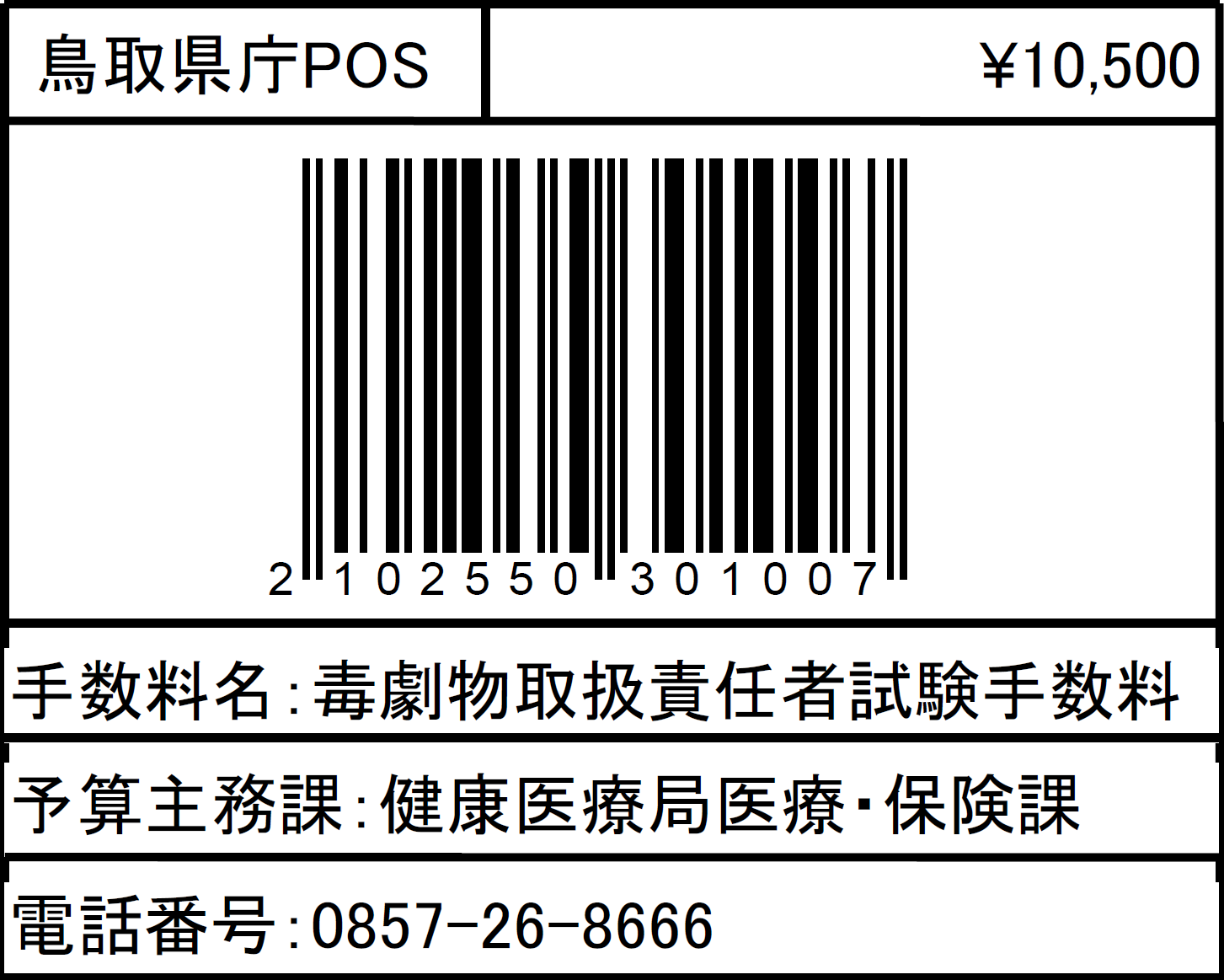 鳥取県毒物劇物取扱者試験願書鳥 取 県 知 事　　平 井　伸 治　　様一 般農業用品目　毒物劇物取扱者試験を受けたいので申請します。　特定品目令和　　　年　　　月　　　日（連絡先の電話番号：　　　　　　―　　　　　　―　　　　　　）　※日中にご連絡可能な電話番号をご記載ください。申請者本　　籍申請者郵便番号申請者住　　所申請者氏　　名申請者生年月日年　　　月　　　日生年　　　月　　　日生申請者電話番号